CORRIGÉ  « Le roman d’éducation » : 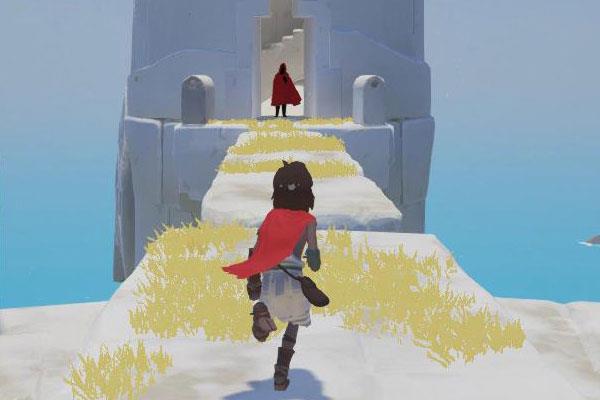 Lis la définition de « roman d’éducation » et réponds aux questions :Quels sont les synonymes de “roman d’éducation”? Roman d’apprentissage, roman de formation. (Ajouter « roman initiatique »).Quelles sont les différentes étapes du roman d’éducation ?Épreuves, rencontres (+objet), statut d’adulte. En quoi consistent ces parties ? Épreuves en rapport avec la famille, l’argent, les sentimentsRencontres (personnes âgées, amis…) qui jouent souvent le rôle de guides. Parfois,  un objet aide dans le parcours.Le héros quitte l’enfance et devient adulte. En général, le temps de formation est la fin de l’enfance et s’achève par une réussite (succès dans les études, travail, mariage…)  ou par un échec (désillusion sentimentale, malheur, mort…) Lis le conte du Petit Poucet et réponds aux questions suivantes : 2.1. Exercices de grammaire : Quel est le temps verbal qui domine dans ce texte ? Pourquoi ?Le passé simple, parce que c’est un temps qu’on utilise à l’écrit pour exprimer des actions ponctuelles qui ont terminé dans le passé.Remplace ces verbes par d’autres verbes au passéDécidèrent > ont décidéEmmenèrent > ont emmenéSema >  a seméTrouvèrent > ont trouvéPicorèrent > ont picoréPleurèrent > ont pleuréDécouvrirent > ont découvertCacha > a cachéCria > a criéRéussit > a réussiTrouva > a trouvéPrit > a prisS’enfuit > s’est enfuiDévora > a dévoréHurla > a hurléLança >  a lancéS’endormit > s’est endormiVola > a voléFit > a faitDevint > est devenuRentra > est rentréAccueillirent > ont accueilli2.2. « Le Petit Poucet » et le roman d’éducation. Trouve dans le texte : Deux connecteurs qui expriment la cause : car, grâce à Un connecteur qui exprime la conséquence : donc Deux connecteurs qui expriment l’opposition : mais, pourtant, cependant, néanmoinsUn connecteur qui exprime le but : afin queQuels sont les points de rencontre entre le Petit Poucet et le roman de formation ? Les livres de lecture Bachibac sont-ils des romans d’éducation ?Balzac et la Petite Tailleuse chinoise. Chagrin d’école La vie devant soiM. Ibrahim et les fleurs du Coran À partir de l’énoncé «  M. Ibrahim et les fleurs du Coran est un roman d’éducation ? »  un élève a écrit l’introduction ci-dessousComment peut-on améliorer l’amorce ?La problématique est-elle bien formulée ? Pourquoi ?Corrige les erreurs du planL’amorce est trop longue : Le roman d’apprentissage suit les péripéties que connaît un héros, souvent depuis son enfance et tout le long de son apprentissage de la vie. Trois étapes sont nécessaires : des épreuves, des rencontres et une réussite ou un échec à la fin.Peut-on dire que M. Ibrahim et les fleurs du Coran répond aux critères applicables à un roman d’éducation? (« est-ce que » et inversion du sujet sont incompatibles)Pour répondre à cette question,  nous examinerons d’abord les épreuves que Momo, le personnage principal, doit surmonter; ensuite, nous étudierons les rencontres qu’il fait et nous analyserons enfin l’acquisition de son statut d’adulte. Épreuves Enfant abandonné par sa famille, se perd dans la forêt, ses difficultés avec l’ogre…)Rencontres L’ogre, mais aussi sa femme, qui va l’aider. Très souvent, le héros trouve un objet ; dans le cas du Petit Poucet, les bottes de sept lieues. Statut d’adulte À la fin de l’histoire, et surtout grâce aux bottes de sept lieues, il est nommé messager du roi et est accueilli avec joie par sa famille. Il arrive donc au statut d’adulte. Épreuves La rééducation pour les garçons, ils sont privés de leur liberté et subissent des conditions de vie difficiles : ils sont isolés,  ils travaillent dans les champs,  dans une mine de charbon…  Luo doit faire face au paludisme, la Petite Tailleuse subit un avortement…RencontreLa rencontre amicale/amoureuse des jeunes. D’abord entre les garçons, qui auront une même expérience de vie et puis avec la Petite Tailleuse, qui bouleversera le destin des personnages.  La rencontre du Binoclard enfin, qui entraînera la rencontre des protagonistes avec la lecture/littérature.  Objet : la valise pleine de livres. Dans une émission de Bernard Pivot (Bouillon de culture), où Dai Sijié est invité pour parler de son livre, il dit : « Mon livre est avant tout un livre qui parle de rencontres »Statut d’adulteLes livres des auteurs européens du XIXème siècle permettront  laconstruction psychologique des personnages, surtout à la Petite Tailleuse pour qui l’évolution de sa pensée culminera avec son émancipation.  Pour tous les trois, l’apprentissage intellectuel grâce à la lecture est en parallèle avec l’apprentissage  des sentiments et des corps.Épreuves Moments de solitude, d’angoisse (tout le monde comprend plus vite quelui), il a des difficultés (apprendre l’alphabet, avoir le BAC…)Rencontres Trois rencontres : des professeurs qui l’ont sauvé (surtout son professeur de français en troisième), la littérature (qui lui permet de mieux se comprendre et de se cultiver  et l’amour (surtout l’amour  romantique (étudiante en hypokhagne avant de redoubler sa Terminale)humain, qui donne sans contrepartie). Un objet : (le dictionnaire) Statut d’adulte Au début, un enfant et, lorsqu’il est adulte, il devient professeur, puis auteur à succèsÉpreuves Momo a le statut d’orphelin, enfant abandonné et privé d’enfance, confronté au monde des adultes. Il a donc un sentiment d’abandon, même si, lorsqu’il est petit, il se sent protégé par Madame Rosa. La vie autour de lui est dure (drogue, prostitution, difficultés financières… ). Puis, il devra affronter la mort de Madame Rosa. Ces épreuves le précipitent prématurément hors de son enfance.Rencontres Madame  Rosa, surtout, qui le guide pour qu’il ne tombe pas dans les problèmes du milieu où il habite. M. Hamil, qui lui enseigne l’arabe, sa religion et lui parle de littérature ;  M. Katz, qui représente un modèle pourMomo (c’est le père qu’il aurait voulu avoir).  C’est aussi Madame Lola, l’ex-boxeur sénégalais qui s’occupe de lui quand Madame Rosa ne peut pas le  faire et Nadine, enfin,  qui sera pour Momo, d’après ses propres mots, «  un  coup d’espoir ». Objet : Arthur, son parapluie. Comme il n’a pas d’amis de son âge, il l’habille des pieds à la tête et il lui fait gagner de l’argent et il l’embrasse la nuit quand il se sent seul. Cet objet fera partie de sa vie aussi après la mort de Madame Rosa, un lien avec sa vie comme adulte.Statut d’adulte Mort de Madame Rosa  et départ chez Nadine et Ramon. Il a la « vie devant soi », symbole d’une renaissance, de  sa nouvelle vie. Le livre se termine par la connaissance qu’a apprise Momo : « Il faut aimer ». En effet, l’amour fonde lemonde de l’enfant et lui permet d’avancer en pensant qu’il a la vie devant soi. Épreuves Pour Momo, ce sera le manque d’amour de son père, angoisse de l’abandon. Puis la mort de son père, le retour de sa mère. Rencontres M. Ibrahim : grâce à lui il fait l’apprentissage de la vie (il le pousse à s’interroger sur le sens de la vie, du bonheur, de la tolérance, de l’amour), mais M. Ibrahim lui apprendra aussi comment éviter des problèmes pratiques (gagner du temps avec l’assistante sociale ou escroquer son père).  Momo rencontre aussi sa mère, qui lui apprend certaines choses sur sa famille (que Popol n’a jamais existé, surtout). Objet : Coran et les fleurs. Les fleurs sont à l’intérieur du livre sacré pour M. Ibrahim ; c’est un livre important pour lui, mais le plus important, c’est ce qu’il contient : le signes de ses lectures, les fleurs (le vrai amour / symbole d’épanouissement pour Momo) et l’amitié (car à côté des fleurs se trouve une lettre de son ami) Statut d’adulte Momo héritera de l’épicerie de M. Ibrahim, de son argent et de son Coran. Il  deviendra Mohamed. Il aura pardonné sa mère et sera  un adulte épanoui, le digne héritier de « l’Arabe de la Rue Bleue », commeune prolongation de Monsieur Ibrahim. Il devient petit à petit un homme en traversant différentes épreuves en faisant l’expérience des différentes formes d’amour 